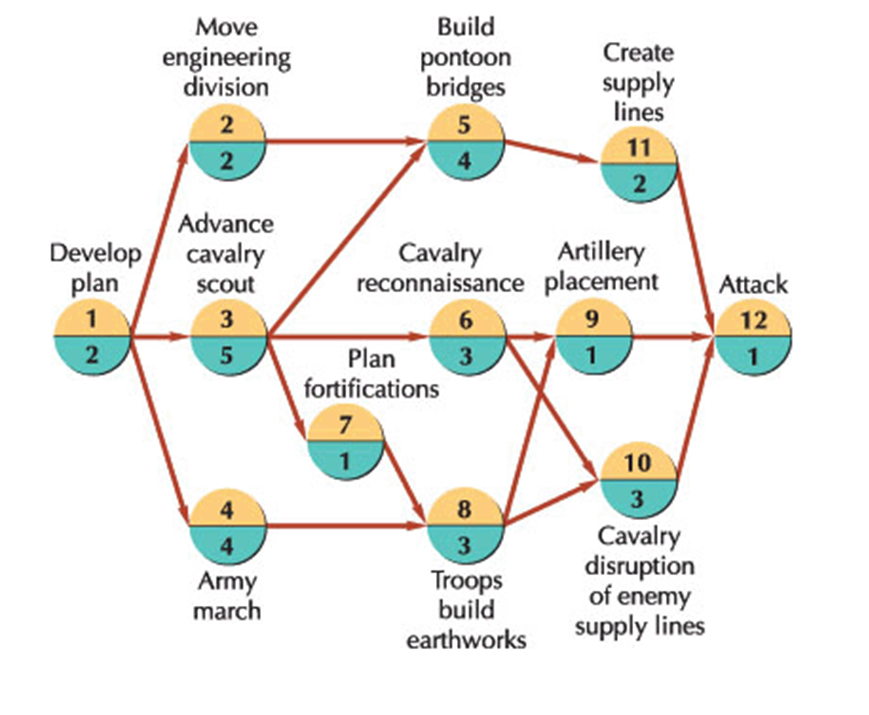 The following probabilistic activity time estimates are for a CPM/PERT network.Determine the following:Expected activity timesEarliest start and finish timesLatest start and finish timesActivity SlackCritical PathExpected Project duration and standard deviation.Time Estimates (days)Time Estimates (days)Time Estimates (days)Time Estimates (days)Time Estimates (days)Time Estimates (days)ActivityambActivityamb112 6 711.52213 5 813533510 91154361410249524 911123623 712111